Анкетирование интересов и мнения обучающихся и родителей о качестве услуг, предоставляемых ДДТ.Мониторинг степени удовлетворённости образовательным процессом, изучения интересов обучающихся и мнения родителей ДДТ «На реке Сестре» (март 2021 года.) Цель исследования: изучение интересов и мнения обучающихся о качестве услуг, предоставляемых ДДТ, отношениями внутри коллектива сверстников. Метод исследования: социологический метод анкетного опроса. Описание анкеты: обучающимся было предложено ответить на 16 вопросов, которые позволили выявить следующие показатели · Внутренний психологический климат в ДДТ · Взаимоотношения обучающихся с педагогическим коллективом · Развитие индивидуальных, творческих способностей обучающихся через участие в различных мероприятиях ДДТ. · Заинтересованность обучающихся жизнью всего учреждения · Взаимоотношения ДДТ и родителей глазами обучающихся В анкетировании приняло участие 188 обучающихся, на вопросы было предложено ответить возрастной категории обучающихся, которая самостоятельно могла используя ссылку пройти опросник анкеты, а именно, это обучающиеся от 10 до 18 лет (что составляет 9,6% от общего контингента.) В рамках проведения мониторинга был создан временный творческий коллектив из методистов ДДТ, который занялся разработкой критериев мониторинга результатов и способов отражения этих результатов в удобных универсальных таблицах. Большая часть опрошенных относилась к художественной направленности, что вполне объяснимо, около 70% всего контингента обучающихся относится именно к данной направленности. Результаты анкетирования обучающихся. Первая часть анкеты дает возможность понять, что дают занятия обучающимися, как и насколько тесно они участвуют в общественной жизни ДДТ и интересуются мероприятиями. Так, на вопрос анкеты: «Как Вы оцениваете деятельность творческих объединений ДДТ?» 87% респондентов (родители) ответили положительно; 11% опрошенных дали удовлетворительную оценку; 2% – затруднились ответить. Среди ответов родителей учащихся ДДТ на вопрос: Какие изменения в ребенке Вы отмечаете после того, как он начал посещать объединение? преобладают следующие варианты: появились полезные в жизни знания, умения и навыки – 44% респондентов; свободное время заполнилось интересным делом – 27%; улучшилось общение среди сверстников – 12%; стали развиваться творческие способности – 17%. Следует отметить, что данные результаты перекликаются с результатами выявления мотивации посещения детьми творческих объединений, в соответствии с которыми преобладающими мотивами являются: интерес к данному виду деятельности, развить способности и интересы (73% опрошенных); возможность получить новые знания, умения (18%); возможность самореализоваться (38%); познать и понять окружающую жизнь (21%); подготовиться к получению профессии (23%). Наряду с этим, обучающиеся отмечают, что посещение объединений дополнительного образования положительно влияет на успеваемость в общеобразовательной школе – 44% респондентов, 36% отметили что занятия в объединении помогают стать более организованным и внимательным. На вопрос откуда вы получаете информацию о событиях , происходящих в ДДТ были получены следующие ответы: 62% ответили что получают информацию от педагога, что говорит о тесном контакте между обучающимися и педагогами внутри свих объединений; 24% респондентов получают информацию из социальных сетей (есть группа VKонтакте); 14% получают информацию со станиц официального сайта ДДТ; А вот на вопрос в достаточной ли степени ДДТ информирует о происходящих мероприятиях, получены следующие ответы: 86% считают, что в значительной степени и полной мере получают информацию; О событиях ДДТ; 12% отметили что информируют их о событиях недостаточно полно; 6% высказались что информацию об общественной жизни не получают. Вторая часть анкеты была направлена на изучение интересов обучающихся В какой роли Вы чаще всего проявляете себя в ДДТ (на занятиях и мероприятиях)? *Выберите один из предложенных вариантов ответов: 79% респондентов активные участники жизни ДДТ и достойные исполнители всех мероприятий и общественных поручений; 9% видят себя лидерами и организаторами; 13% считают себя увлеченными зрителями; и только 1% детей видят себя отстраненными наблюдателями и не находят в себе силы принять участие в активной общественной жизни ДДТ; Очень интересными оказались ответы участников опроса о мероприятиях в которых им хотелось бы принять участие: Это и дискотеки, и КВН между командами, спортивные игры и спортивные эстафеты, экскурсии и различные поездки. На вопрос о привлечении родителей к участию совместных в мероприятиях ответы получились следующими: 37% респондентов находятся в тесном контакте с родителями и охотно будут и дальше участвовать в совместных мероприятиях; 35% хотят быть активными участниками мероприятия с привлечением родителей, но не своих, а родителей других детей, что наверное объяснимо: детям иногда нужно отдохнуть от родительской опеки и внимания; 28% опрошенных категорически не хотели бы принимать участие в мероприятиях, где будут родители. Одним из вопросов анкеты был вопрос дать оценку своим взаимоотношениям в коллективе, как с педагогами, так и со сверстниками Ответы получились следующими: Около 87% опрошенных считают отношения в коллективе,  как с педагогами, так и со сверстниками теплые и дружественные; Удовлетворительными или нейтральными назвали свои отношения С педагогами  14% обучающихся; Со сверстниками  15,5% 1% респондентов назвали напряжёнными отношения в коллективе. Результаты анкетирования следующие: 49% обучающихся считают, что занятия в ДДТ по настоящему готовят к самостоятельной жизни, получению профессии. 96% детей – постоянно узнают что-то новое, занятия дают возможность лучше понять самого себя, созданы все условия для развития творческих способностей обучающихся, и убеждены в том, что к педагогам Дома детского творчества можно обратиться за советом и помощью в трудной жизненной ситуации. 98% - довольны своими достижениями, обучающиеся убеждены в том, что между педагогами и ребятами хорошие отношения. В целом 97% обучающихся удовлетворены той деятельностью, которой они занимаются, лишь 2% обучающихся затрудняются с ответами и 1% - не согласны с теми или иными утверждениями. Изучение мнения участников образовательного процесса свидетельствует о достаточно высоком качестве предоставляемых ДДТ образовательных услуг. ПРИЛОЖЕНИЕ (Анкеты для использования в работе) ИЗУЧЕНИЕ УДОВЛЕТВОРЕННОСТИ РОДИТЕЛЕЙ РАБОТОЙ ОБРАЗОВАТЕЛЬНОГО УЧРЕЖДЕНИЯ Цель: выявить уровень удовлетворенности родителей работой образовательного учреждения и его педагогического коллектива. Ход тестирования На родительском собрании предлагается родителям внимательно прочитать перечисленные ниже утверждения и оценить степень согласия с ними. Для этого родителю необходимо обвести ниже каждого выражения одну цифру, которая означает ответ, соответствующий его точке зрения. Цифры означают следующие ответы: 4 - совершенно согласен; 3- согласен; 2 - трудно сказать; 1 - не согласен; 0- совершенно не согласен. Коллектив, в котором учится наш ребенок, можно назвать дружным. 4 3 2 1 0 В группе наш ребенок чувствует себя комфортно. 4 3 2 1 0 Педагоги проявляют доброжелательное отношение к нашему ребенку. 4 3 2 1 0 Мы испытываем чувство взаимопонимания в контактах с администрацией и педагогами нашего ребенка 4 3 2 1 0 Педагоги справедливо оценивают достижения в учебе нашего ребенка. 4 3 2 1 0 Педагоги учитывают индивидуальные особенности нашего ребенка. 4 3 2 1 0 В учебном заведении проводятся мероприятия, которые полезны и интересны нашему ребенку. 4 3 2 1 0 В учебном заведении работают различные кружки, клубы, секции, где может заниматься наш ребенок. 4 3 2 1 0 Педагоги дают нашему ребенку глубокие и прочные знания. 4 3 2 1 0 В учебном заведении заботятся о физическом развитии и здоровье нашего ребенка. 4 3 2 1 0 Учебное заведение способствует формированию достойного поведения нашего ребенка. 4 3 2 1 0 Администрация и педагоги создают условия для проявления и развития способностей нашего ребенка. 4 3 2 1 0 Учебное заведение по-настоящему готовит нашего ребенка к самостоятельной жизни. 4 3 2 1 0 ИЗУЧЕНИЕ ИНТЕРЕСОВ И ДОСУГА УЧАЩИХСЯ ШКОЛЬНИКОВ Цель: выявить преобладающие личностные интересы подростка в сфере учебы и досуга. Ход анкетирования Необходимо каждому из ребят раздать бланки с вопросами и предложить подчеркнуть ответы, которые соответствуют мнению подростка. В графе «другое» воспитаннику предлагается самому написать ответ, если таковой отсутствует в предложенных вариантах. 1. Я учусь, потому что: • мне интересно; • этого требуют мои родители; • нужно для поступления в вуз. 2. Учиться необходимо, потому что: • пригодится в жизни; • другое _____________________ . 3. Мне нравится учиться: • всегда; • иногда; • никогда. 4. Я хожу на занятия потому, что (выберите 2-3 утверждения): • имею возможность общаться с друзьями; • там интересно; • весело; • люблю свой коллектив; • нравятся педагоги; • близко от дома. 5. Сколько времени у Вас занимают домашние задания? Выберите одно утверждение: • более 3 часов; • 2-3 часа; -1-2 часа; • 30 минут-1 час; • 10—30 минут; • другое ________________ . 6. Что мешает хорошо выполнять домашние задания? Выберите одну или несколько причин: • лень, телефон, телевизор, друзья, музыка; • усталость; • неинтересные задания; • оторванность предметов от жизни; • запущенность материала; • все равно не спросят; • несправедливость в оценке знаний; • плохие учебники; • слабое здоровье; • чтение художественной литературы. 1. Сколько времени в день (в среднем) уходит на просмотр телевизионных передач? 2. Сколько времени Вы гуляете? ______________________ 3. Сколько времени занимаетесь с родителями каким-нибудь совместным делом? __________ 1. Что входит в круг Ваших обязанностей по дому? ___________________________________ 2. Есть ли у Вас дома любимый уголок? ______________________________________________ 3. Сколько времени уходит на чтение газет и журналов? _______________________________ 4. Сколько времени уходит на спортивные занятия? ___________________________________ 5. Сколько времени уходит на прослушивание музыки? _________________________________ Каким видом творчества Вы занимаетесь и сколько на это уходит времени? __________________________________________________________________________________________________________________________________________________________________________ Образец карты самооценки учащимся и оценки педагогом компетентности учащихся Умею очень хорошо Умею хорАнкетаИзучение удовлетворенности обучающихсяобразовательным процессом в учрежденииПредлагаем Вам отметить напротив каждого утверждения одну из пяти цифр, которая означает ответ, соответствующий Вашей точке зрения.Цифры означают следующие ответы:4 - совершенно согласен;3 - согласен;2 - трудно сказать;1 - не согласен;0 - совершенно не согласен.Утверждения:Я иду на занятия/тренировки с радостью.На занятиях/тренировках у меня обычно хорошее настроение.В нашем объединении хороший руководитель/тренер.К руководителю/тренеру можно обратиться за советом и помощью в трудной ситуации.На занятии/тренировке я могу свободно высказать свое мнение.На занятиях/тренировках мне всегда интересно.На занятиях/тренировках я узнаю много нового.Я считаю, что на занятиях я могу развивать свои творческие способности.Я считаю, что занимаясь в объединении, я приобретаю знания, которые пригодятся мне в будущем.Я считаю, что занимаясь в объединении, я стал более самостоятельным и уверенным в себе.На летних каникулах я скучаю по занятиям в объединении.Анкеты обучающихся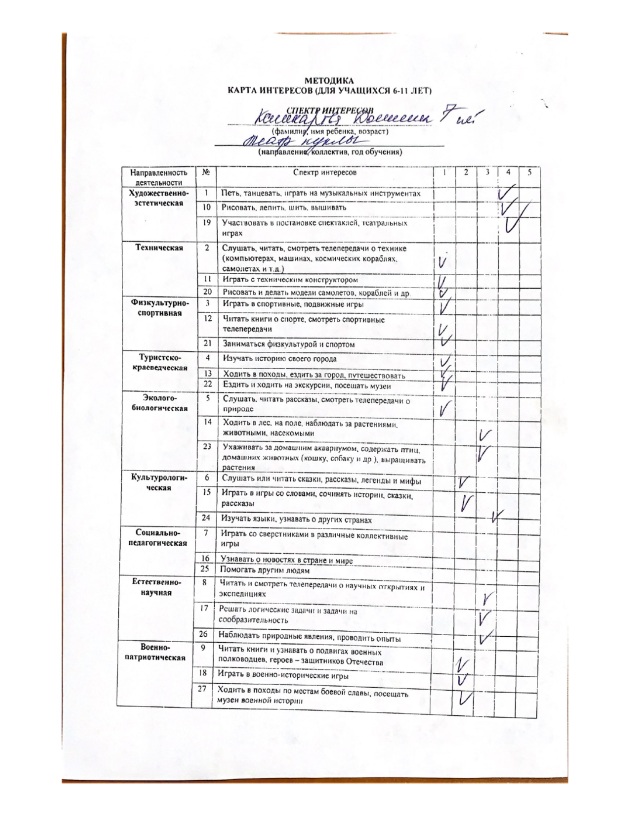 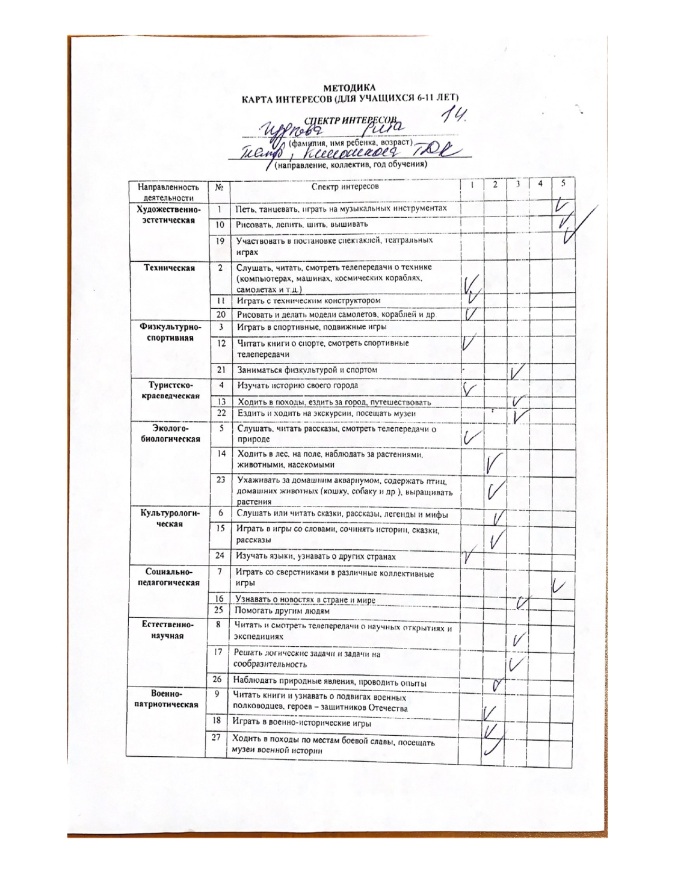 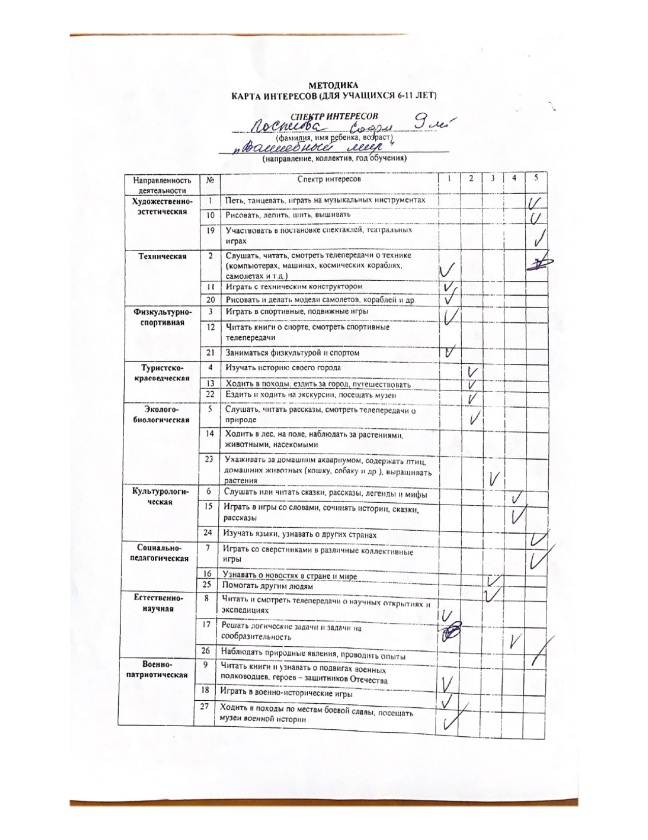 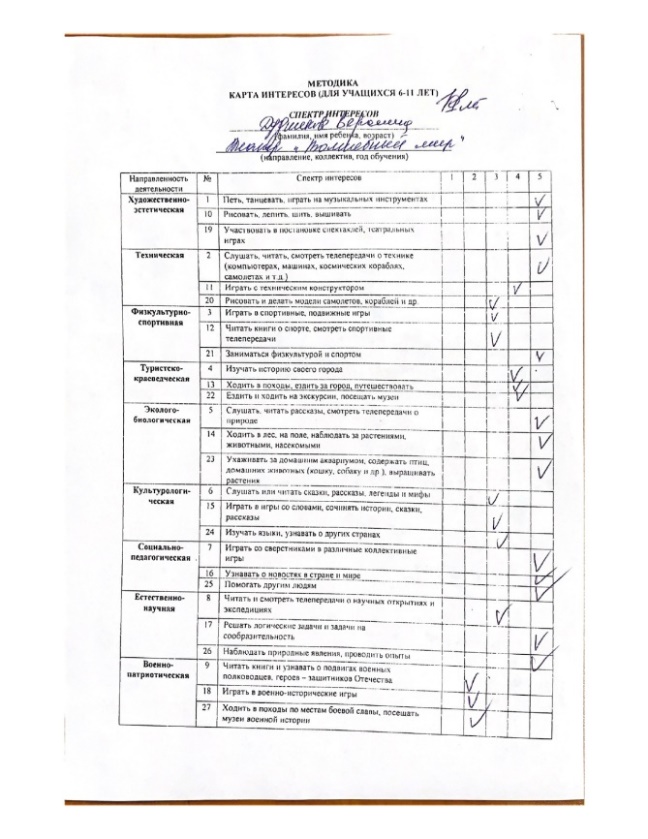 АнкетаИзучение удовлетворенности родителейработой образовательного учрежденияПредлагаем Вам отметить напротив каждого утверждения одну из пяти цифр, которая означает ответ, соответствующий Вашей точке зрения. Цифры означают следующие ответы:4 - совершенно согласен;3 - согласен;2 - трудно сказать;1 - не согласен;0 - совершенно не согласен.Утверждения:Объединение, которое посещает мой   ребенок, можно назвать дружным.В среде тех, с кем занимается мой ребенок, он чувствует себя комфортно.Мой ребенок не перегружен занятиями и домашними заданиями.В объединении, в котором занимается мой ребенок, хороший руководитель.Педагоги/тренеры проявляют доброжелательное отношение к моему ребенку.Педагоги справедливо оценивают достижения моего ребенка.Педагоги учитывают индивидуальные особенности моего ребенка.Педагоги дают моему ребенку знания, которые пригодятся ему в дальнейшей жизни.В объединении проводятся занятия/мероприятия, интересные и полезные для моего ребенка.Занятия в объединении способствуют формированию достойного поведения моего ребенка.Занятия по программе дополнительного образования готовят моего ребенка к самостоятельной жизни.Администрация и педагоги создают условия для проявления и развития способностей моего ребенка.В учреждении заботятся о развитии и здоровье моего ребенка.В контактах с администрацией учреждения и педагогами моего ребенка есть взаимопонимание.